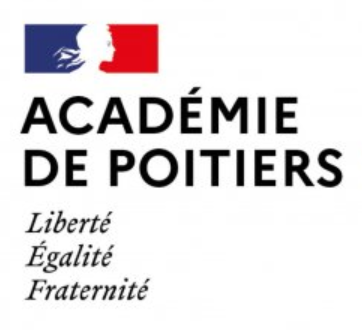 CHARTE POUR L’ÉVALUATION DES ÉPREUVES DE SCIENCES ÉCONOMIQUES ET SOCIALES AU BACCALAURÉATJANVIER 2022 PRÉSENTATIONCette charte académique est l’aboutissement d’un travail collectif ayant mobilisé une soixantaine de professeurs de SES de l’académie de Poitiers.  C’est le résultat d’un large consensus sur les attentes relatives aux épreuves du baccalauréat.La charte fournit des outils indispensables que chaque professeur se doit d’utiliser pour évaluer les élèves aussi bien au baccalauréat que dans le cadre du contrôle continu.  Les grilles d’évaluation proposées permettront de justifier la note, notamment au moment des délibérations ou en cas de contestation. En explicitant les éléments de réussite, les grilles d’évaluation ont également une visée formative, utile au progrès de l’élève. Se conformer à ces attentes permettra, toujours dans l’intérêt de l’élève, d’assurer l’équité souhaitée dans l’orientation post-baccalauréat.Je remercie vivement l’ensemble des professeurs ayant participé à l’élaboration de cette charte académique.Selvame CALVIACIA-IPR (ff)I - ÉPREUVE COMPOSÉELes épreuves de terminale de l’enseignement de spécialité de SES (épreuve composée et dissertation) sont définies par le Bulletin officiel spécial n° 2 du 13 février 2020 :https://www.education.gouv.fr/bo/20/Special2/MENE2001800N.htmPARTIE 1 : MOBILISATION DES CONNAISSANCESLa réponse doit montrer la bonne compréhension de la question et des termes clés, sans nécessairement apporter de définition formelle.Elle doit être argumentée et organisée.On n’attend pas nécessairement d’illustration, si la question ne le demande pas.Ne sont pas exigées ici : une introduction, une conclusion, des références aux auteurs et la mobilisation de données chiffrées.La charte renvoie la définition précise des attendus en termes de connaissances à la commission d’harmonisation.Grille d’évaluation :PARTIE 2 : ÉTUDE D’UN DOCUMENTQUESTION 1 : DIMENSION DESCRIPTIVELa première question nécessite de mobiliser des savoir-faire. Il s’agit :d’apporter une réponse à la question posée ;de sélectionner les données pertinentes pour répondre à la question ;d’expliciter rigoureusement les outils statistiques mobilisés. Par exemple, on n’attendra pas « la médiane est de 1800 € ».  Mais plutôt : « la moitié de la population a un revenu inférieur ou égal à 1800 € ». Quand cela a été fait une première fois, il n’est pas attendu que cette lecture explicite soit réitérée dans la question 1 comme dans la question 2.Un calcul simple sera attendu si le document et la question s’y prêtent. Ex : différence de points ou coefficient multiplicateur.Ne sont pas attendues ici : la présentation du document, la définition des termes et plus généralement la mobilisation de connaissances.Grille d’évaluation :QUESTION 2 : DIMENSION ANALYTIQUELa réponse à la deuxième question doit à la fois mobiliser des connaissances en lien avec le programme et s’appuyer sur la sélection de données pertinentes et explicites.La réponse doit montrer la bonne compréhension de la question et des termes clés, sans nécessairement apporter de définition formelle.Grille d’évaluation :PARTIE 3 : RAISONNEMENT À PARTIR D’UN DOSSIER DOCUMENTAIRELa réponse à la question est structurée en 3 éléments : une introduction, un développement et une conclusion.L’introduction reprend ou reformule le sujet, définit les termes et annonce les étapes du raisonnement.Le développement est organisé en paragraphes. Un plan en parties et sous-parties n’est pas exigé. On n’attend pas de transition mais le raisonnement doit avoir une cohérence d’ensemble. L’utilisation de connecteurs logiques peut permettre de rendre explicite l’articulation entre les éléments.La conclusion prend la forme d’un rapide bilan du raisonnement. L’ouverture n’est pas attendue.Le candidat doit développer une argumentation en mobilisant des connaissances personnelles et des informations contenues dans les documents. Tous les documents doivent être utilisés en évitant la paraphrase. Ils sont cités explicitement mais non présentés.L’évaluation mettra plutôt l’accent sur la cohérence du raisonnement que sur l’exhaustivité des connaissances.Grille d’évaluation :II - DISSERTATIONLes épreuves de terminale de l’enseignement de spécialité de SES (épreuve composée et dissertation) sont définies par le Bulletin officiel spécial n° 2 du 13 février 2020 :https://www.education.gouv.fr/bo/20/Special2/MENE2001800N.htmL’introduction se compose d’une accroche (fait d’actualité, citation…), d’une définition des termes du sujet, d’une problématique et d’une annonce explicite du plan. La problématique permet de souligner l’intérêt du sujet sous la forme d’un questionnement pertinent ou d’une reformulation qui explicite le sujet.Le développement est structuré en parties et sous-parties, avec des introductions partielles (annonçant les sous-parties) et des transitions entre les parties. L’élève rédige sa copie en choisissant, ou non, de faire apparaitre les titres (parties et/ou sous-parties).Tous les documents doivent être mobilisés avec des degrés d’approfondissement différents en fonction de la problématique retenue. Les documents utilisés seront cités mais non présentés.La conclusion est une réponse à la problématique qui pourra s’appuyer sur un bilan ou consister en une prise de position argumentée. La présence d’une ouverture est valorisée.Grille d’évaluation :III - GRAND ORALL’épreuve dite « Grand oral » est définie par le Bulletin officiel n° 31 du 26 août 2021.https://www.education.gouv.fr/bo/21/Hebdo31/MENE2121378N.htmLes attentes en matière de choix du sujetLa question choisie ne peut correspondre ni à un titre de questionnement, ni à un objectif d’apprentissage ni même à une simple question de cours. L’élève doit personnaliser sa question, ce qui nécessite l’accompagnement de l’enseignant. Le choix de la question est un enjeu fort de formation.Par exemple, la question « L’innovation est-elle une solution aux limites écologiques de la croissance ? » ne répond pas aux attentes car elle n’a pas fait l’objet d’un travail de personnalisation. Elle est à la fois trop vaste, trop proche d’un objectif d’apprentissage et pourrait d’ailleurs constituer un sujet de dissertation.Au contraire, la question « La voiture électrique est-elle une solution pour préserver l’environnement ? » a fait l’objet d’une personnalisation.La question choisie est adossée à une ou plusieurs parties du programme du cycle terminal, le candidat doit nécessairement mobiliser des connaissances issues du programme pour y répondre.L’évaluation du grand oralCette charte n’aborde que les éléments disciplinaires de l’évaluation du grand oral.Le grand oral n’est pas une épreuve d’éloquence, on attend du candidat qu’il réponde de façon claire, synthétique et structurée à une question qu’il a choisie, en mobilisant des connaissances disciplinaires.  Il doit s’exprimer de façon convaincante et montrer une bonne maîtrise de la question. Sa réponse doit être à la fois rigoureuse et à la portée d’un non-spécialiste.Durant les cinq premières minutes de l’épreuve, le candidat peut répondre à une question en défendant un point de vue, à partir du moment où sa réponse est argumentée et qu’il montre durant l’entretien qu’il est capable de prendre de la distance avec son discours. Par exemple, un candidat peut choisir de montrer que l’ubérisation est une chance pour l’emploi, s’il montre par la suite qu’il a conscience des limites de son raisonnement.Le candidat doit être capable de justifier l’origine des données sur lesquelles il s’appuie en citant leur source. Cette démarche intellectuelle indispensable au raisonnement scientifique doit donc être encouragée tout au long de la préparation.Mobilisation des connaissancesDegré de réussiteDegré de réussiteDegré de réussiteDegré de réussiteObservations+++-- -Respect de la consigne imposéeMaîtrise et explicitation des connaissancesRéponse organisée, avec présence d’un fil conducteurÉtude d’un document : première questionÉtude d’un document : première questionDegré de réussiteDegré de réussiteDegré de réussiteDegré de réussiteObservations+++-- -Respect de la consigneRespect de la consigneLecture adéquate et mobilisation des savoir-faireSélection des données pertinentes pour répondre à la questionLecture adéquate et mobilisation des savoir-faireLecture rigoureuse et explicite.Et/ou, calcul simple.Étude d’un document : deuxième questionÉtude d’un document : deuxième questionDegré de réussiteDegré de réussiteDegré de réussiteDegré de réussiteObservations+++-- -Respect de la consigneRespect de la consigneMaitrise des savoirs et savoir-faireSélection et exploitation des données pertinentes pour répondre à la questionMaitrise des savoirs et savoir-faireMobilisation pertinente des savoirsMaitrise des savoirs et savoir-faireMise en relation des savoirs et des données des documentsMaitrise des savoirs et savoir-faireRéponse organisée et présence d’un fil conducteurRaisonnement à partir d’un dossier documentaireRaisonnement à partir d’un dossier documentaireRaisonnement à partir d’un dossier documentaireDegré de réalisation des attentesDegré de réalisation des attentesDegré de réalisation des attentesDegré de réalisation des attentesObservations+++-- -IntroductionDéfinition des notions/mots clés du sujetDéfinition des notions/mots clés du sujetIntroductionReprise ou reformulation du sujetReprise ou reformulation du sujetIntroductionAnnonce des grandes étapes du raisonnementAnnonce des grandes étapes du raisonnementDéveloppementStructuration et cohérence du raisonnement en lien avec le sujetLa réponse est organisée en paragraphesDéveloppementStructuration et cohérence du raisonnement en lien avec le sujetLes paragraphes s’enchaînent dans une démonstrationDéveloppementArgumentation en lien avec le sujetL’argumentation repose sur la mobilisation des connaissances en lien avec le sujet.DéveloppementArgumentation en lien avec le sujetChaque argument est explicité et illustré.DéveloppementExploitation des informations en lien avec le sujetSélection pertinente des informations tirées du dossier documentaire (sans paraphrase)DéveloppementExploitation des informations en lien avec le sujetLecture et interprétation des donnéesDéveloppementExploitation des informations en lien avec le sujetMobilisation de savoir-faire statistiquesConclusionRapide bilan du raisonnement qui répond au sujetRapide bilan du raisonnement qui répond au sujetAttendusDegré de réalisation des attentesDegré de réalisation des attentesDegré de réalisation des attentesDegré de réalisation des attentesRemarquesAttendus+ ++-- -RemarquesIntroductionAmorce / accrocheDéfinition des termesProblématique (question ou reformulation)Annonce du planDéveloppementIntroductions partielles / transitionsOrganisation visible en parties et sous-partiesParties équilibréesConclusionSynthèse et réponse au sujetOuverture (à valoriser)Mobilisation des connaissances et qualité de l’argumentation :Capacité à expliciter des idées, les justifier, les illustrer (exemple : AEI)Plan pertinent par rapport au sujetNotions et mécanismes du programme en lien avec le sujetMobilisation des informations essentielles du dossier documentaire :Les informations essentielles du dossier documentaire sont utiliséesLes documents ne sont pas simplement paraphrasés ou recopiésUtilisation et maitrise des données statistiques :Les données statistiques sont sélectionnéesLes données statistiques sont lues correctementPrésence de calculs simples (à valoriser)Qualité de l’expression écriteCommentaires et note finale (sur 20 points) :Commentaires et note finale (sur 20 points) :Commentaires et note finale (sur 20 points) :Commentaires et note finale (sur 20 points) :Commentaires et note finale (sur 20 points) :Commentaires et note finale (sur 20 points) :